1. Bursa Karacabey Longozu Çevre Filmleri Festivali
1. Hakan Sepetçi / Ulusal Çevre Kısa Filmleri Yarışması: (Enkaz, Havva, Kasımpatı, Pakito, Renklerde Yaşamak)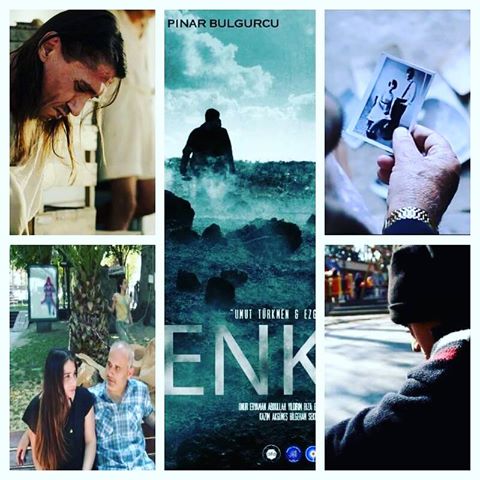 Formun ÜstüGösterim Filmleri 1: Karacabey Longozu
Yön: Sabri Pala, Belgesel, 2014, 22 dk.Formun ÜstüGösterim Filmleri 2:
Anısına... Hakan Sepetçi 
Yön: Volkan Sepetçi, 2002, 45 dk.Formun ÜstüGösterim Filmleri 3:
Deniz Türküsü 
Yön: Reha Erdem, 2009, 4 dk.Formun ÜstüGösterim Filmleri 4:
Mor
Yön: İsmet Tekerek, Kurmaca, 2011, 10 dk.Formun ÜstüGösterim Filmleri 5:
Büyülü Fener / Gaziantep'te Sinema
Yön: Ali Sait Liman, Belgesel, 2013, 58 dk.Formun ÜstüGösterim Filmleri 6:
Bir Zevk İçin
Yön: Şenol Çöm, Murat Koçak, Belgesel, 2004, 17 dk.Formun ÜstüGösterim Filmleri 7:
Çadır
Yön: A. Murat Koçak, Belgesel, 2005, 14 dk.Formun ÜstüGösterim Filmleri 8:
Tumba 
Yön: İlkay Kopan, Belgesel, 2006, 15 dk.Formun Üstü